Карта образуемого Ульканского городского муниципального образования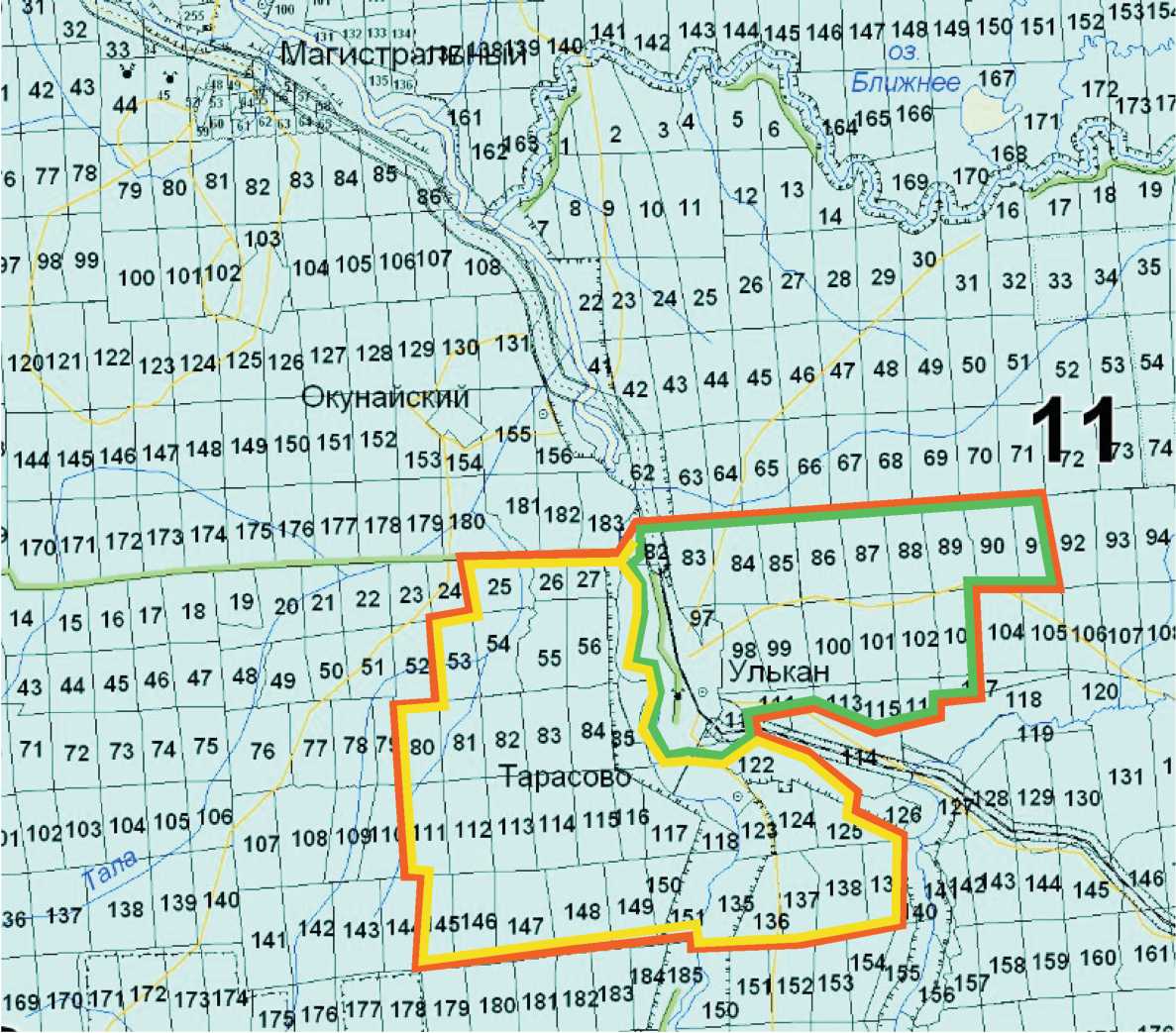  граница образуемого муниципального образования граница преобразуемого Ульканского муниципального образования- граница преобразуемого Тарасовского муниципального образования